ОСНОВНО УЧИЛИЩЕ “СВ. СВ. КИРИЛ И МЕТОДИЙ”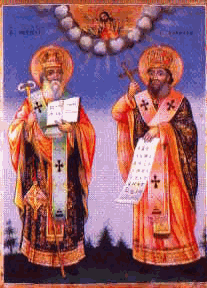 6600 гр. Кърджали                                                                                                 директор: 0361/ 6 53 97гр. Кърджали,                                                                                   тел./факс: 0361/6 59 26, 0361/2 27 33ул. “Ген. Чернозубов” № 19                          www.svetii-kardjali.org; e-mail: info-909116@edu.mon.bgУТВЪРЖДАВАМ:ДИРЕКТОРМАРИЯНА ПЕЕВАГРАФИК ЗА ПРОВЕЖДАНЕ НА ЧАСОВЕТЕ ПО
ФАКУЛТАТИВНИ УЧЕБНИ ЧАСОВЕ /ФУЧ/ - I, II, III и IV КЛАСВ НАЧАЛЕН ЕТАППРЕЗ ВТОРИЯ УЧЕБЕН СРОК НА УЧЕБНАТА 2023/2024 ГОДИНАИзготвил: ЗДУД:Сюлейман Мустафа   ДЕНЧАСПРЕДМЕТКЛАСГРУПАСТАЯУЧИТЕЛПонеделник 12.40-13.20Немски език III”а”Целия клас 206Маргарита ЙордановаПонеделник 12.40-13.20Английски езикIV”б”Целия клас 205Илияна Стоянова Сряда 12.40-13.15Руски език  II”а”Целия клас 104Николина ДелчеваСряда 12.40-13.15Немски език II”б”Целия клас 105Маргарита ЙордановаСряда 12.40-13.20Руски език  IV”а”Целия клас 106Тинка Хорсикян Сряда 12.40-13.20Английски езикIV”б”Целия клас 205Илияна Стоянова Четвъртък 11.50-12.25Английски езикI”а”Целия клас 101Илияна Стоянова Четвъртък 11.50-12.25Немски език II”б”Целия клас 105Маргарита ЙордановаПетък 11.50-12.25Английски езикI”б”Целия клас 102Илияна Стоянова Петък 11.50-12.25Руски език  II”а”Целия клас 104Николина ДелчеваПетък 12.40-13.20Немски език III”а”Целия клас 206Маргарита ЙордановаПетък12.40-13.20Английски езикIII”б”Целия клас 207Илияна Стоянова Петък 12.40-13.20Руски език  IV”а”Целия клас 106Тинка Хорсикян 